ALLEGATO n. 1Al Direttore del  Dipartimento di IngegneriaIl/La sottoscritto/a____________________________________________________________Codice Fiscale_________________CHIEDEdi partecipare alla selezione per soli titoli relativa al conferimento di un incarico (collaborazione occasionale per TUTOR nell’ambito del Master universitario annuale di II livello in “Digitalizzazione del sistema elettrico per la transizione energetica” Anno Accademico 2023/2024.A tal fine ai sensi dell’art. 46 del D.P.R. n. 445/2000 dichiara sotto la propria responsabilità:1. di essere nato/a______________________________________ il ____________________2. di essere residente a _________________________(___) in via ______________________.di essere cittadino/a __________________________________________________4. di non aver riportato condanne penali e di non aver procedimenti penali pendenti (in caso contrario indicare quali)_____________________________________;5. di non avere rapporti di parentela o affinità, fino al quarto grado compreso, con un professore appartenente al Dipartimento o alla struttura che effettua la chiamata ovvero con il Rettore, il Direttore Generale o un componente del Consiglio di Amministrazione dell’Ateneo in qualunque fase della procedura;6. di essere in possesso del seguente Titolo di Studio: __________________________________________ rilasciato da__________________________________________________________________ con voti______/__________in data ________________________________per i titoli di studio stranieri: equipollente al seguente titolo di studio italiano:7. di essere o di non essere dipendente di una pubblica amministrazione;8. di avere adeguata conoscenza della lingua italiana (per i cittadini UE ed extra UE);9. di aver dettagliato nel curriculum vitae allegato al presente modulo la durata, la tipologia, la natura dell’esperienza professionale richiesta nel bando di selezione nonché ogni altro elemento comprovante le capacità a svolgere le attività oggetto dell’incarico;10. di allegare all’istanza di partecipazione i titoli che si intendono presentare ai fini della loro valutazione;11. di eleggere il proprio domicilio per le comunicazioni in merito a questa selezione inIl/La sottoscritto/a allega alla presente istanza copia fotostatica di un valido documento di riconoscimento.Il/La sottoscritto/a esprime il proprio consenso affinché i dati personali forniti possano essere trattati nel rispetto del Regolamento U.E. 2016/679  per gli adempimenti connessi alla presente procedura.Data_________ 																						Firma _______________________________Allega alla presente istanza il proprio curriculum vitae datato e sottoscritto e (eventuale altra documentazione) ______________________________________________________________ e dichiara che tutto quanto in esso indicato corrisponde al vero ai sensi dell’art. 46 del D.P.R. 445/2000 e che le eventuali fotocopie allegate sono conformi all’originale ai sensi dell’art. 47 del D.P.R. 445/2000.Data, 										_____________                                                                                            						Firma _____________________ALLEGATO n.  2_l__sottoscritt________________________________________________________________(matr.__________),nato/a__________________________ il  __________________________in servizio presso  ____________________________________________________________ (tel.____________)E-mail _____________________________________________________inquadrat _ nella cat.__area ____________________________________________________________DICHIAROdi essere disponibile a prestare l’attività descritta nel bando prot n.______ del ________, senza diritto a compensi aggiuntivi;di non avere rapporti di parentela o affinità, fino al quarto grado compreso, con un professore appartenente al Dipartimento o alla struttura che effettua la chiamata ovvero con il Rettore, il Direttore Generale o un componente del Consiglio di Amministrazione dell’Ateneo in qualunque fase della procedura;C) di essere in possesso del seguente Titolo di Studio ______________________________________________________________ rilasciato  da_______________________________________________________________________con voti_____/______in data __________________________________________________D) di aver indicato nel curriculum vitae allegato al presente modulo la durata, la tipologia, la natura dell’esperienza professionale richiesta nel bando di selezione nonché ogni altro elemento comprovante le capacità a svolgere le attività oggetto dell’incarico;E) di allegare all’istanza di partecipazione i titoli che si intendono presentare ai fini della loro valutazione.Il sottoscritto allega alla presente istanza copia fotostatica di un valido documento di riconoscimento.Il/La sottoscritto/a esprime il proprio consenso affinché i dati personali forniti possano essere trattati nel rispetto del regolamento U.E. 2016/679  per gli adempimenti connessi alla presente procedura.Data,                                                                                                                              							FirmaAllega alla presente istanza il proprio curriculum vitae datato e sottoscritto e dichiara che tutto quanto in esso indicato corrisponde al vero ai sensi dell’art. 46 del D.P.R. 445/2000 e che le eventuali fotocopie allegate sono conformi all’originale ai sensi dell’art. 47 del D.P.R. 445/2000.Data, 																					FirmaPARERE DEL RESPONSABILE DELLA  STRUTTURAIL  SOTTOSCRITTO _______________________________________________RESPONSABILE  DELLA  STRUTTURA  DI  AFFERENZA  DEL SIG ._________________________________________ ESPRIME PARERE POSITIVO AFFINCHE’  IL PREDETTO POSSA SVOLGERE L’ATTIVITA DI CUI ALL’AVVISO SOPRA INDICATO.DATA _______________________					                        			                                                               FIRMA __________________AUTORIZZAZIONE DEL DIRETTORE GENERALEIL  DIRETTORE GENERALE VISTE LE DICHIARAZIONI DEL SIG._________________________ E IL PARERE DEL RESPONSABILE  DELLA  STRUTTURA  DI  AFFERENZA DELLO STESSO AUTORIZZA LA DOMANDA.DATA 					   __________________                                                                                                     FIRMA ________________________ALLEGATO n. 3N.B. Il presente curriculum va pubblicato su Amministrazione Trasparente e, pertanto, si  invita a non inserire, tra le informazioni personali, recapiti telefonici, indirizzi, e-mail, fax).Data									FirmaVIAN.COMUNEPROVCAPCAPTELEFONOCELLULAREINDIRIZZOE-MAILINDIRIZZO PECFormato europeo per il curriculum vitae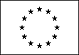 Informazioni personaliNome[Cognome, Nome, e, se pertinente, altri nomi ]Data di nascita[ Giorno, mese, anno ]Esperienza lavorativa• Date (da – a) [ Iniziare con le informazioni più recenti ed elencare separatamente ciascun impiego pertinente ricoperto. ]• Nome e indirizzo del datore di lavoro• Tipo di azienda o settore• Tipo di impiego• Principali mansioni e responsabilitàIstruzione e formazione• Date (da – a)[ Iniziare con le informazioni più recenti ed elencare separatamente ciascun corso pertinente frequentato con successo. ]• Nome e tipo di istituto di istruzione o formazione• Principali materie / abilità professionali oggetto dello studio• Qualifica conseguita• Livello nella classificazione nazionale (se pertinente)Capacità e competenze personaliAcquisite nel corso della vita e della carriera ma non necessariamente riconosciute da certificati e diplomi ufficiali.Prima lingua[ Indicare la prima lingua ]Altre lingue[ Indicare la lingua ]• Capacità di lettura[ Indicare il livello: eccellente, buono, elementare. ]• Capacità di scrittura[ Indicare il livello: eccellente, buono, elementare. ]• Capacità di espressione orale[ Indicare il livello: eccellente, buono, elementare. ]Capacità e competenze relazionaliVivere e lavorare con altre persone, in ambiente multiculturale, occupando posti in cui la comunicazione è importante e in situazioni in cui è essenziale lavorare in squadra (ad es. cultura e sport), ecc.[ Descrivere tali competenze e indicare dove sono state acquisite. ]Capacità e competenze organizzative  Ad es. coordinamento e amministrazione di persone, progetti, bilanci; sul posto di lavoro, in attività di volontariato (ad es. cultura e sport), a casa, ecc.[ Descrivere tali competenze e indicare dove sono state acquisite. ]Capacità e competenze tecnicheCon computer, attrezzature specifiche, macchinari, ecc.[ Descrivere tali competenze e indicare dove sono state acquisite. ]Capacità e competenze artisticheMusica, scrittura, disegno ecc.[ Descrivere tali competenze e indicare dove sono state acquisite. ]Altre capacità e competenzeCompetenze non precedentemente indicate.[ Descrivere tali competenze e indicare dove sono state acquisite. ]Patente o patentiUlteriori informazioni[ Inserire qui ogni altra informazione pertinente, ad esempio persone di riferimento, referenze ecc. ]Allegati[ Se del caso, enumerare gli allegati al CV. ]